8.04.2020- rytmika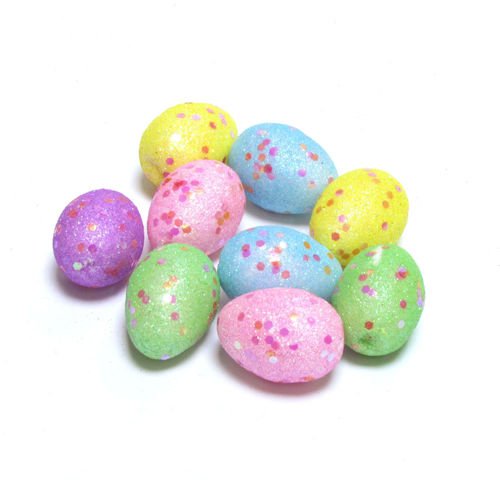 Witam wszystkie dzieci! Dzisiejszy temat: Pisanki, pisanki jajka malowane.6- latkiZachęcam do nauki piosenki:odsyłam do linku:https://www.youtube.com/watch?v=OTPObfVuHCYW trakcie śpiewania piosenki dzieci pokazują odpowiednie obrazki (załącznik 1):Tekst piosenki:Pisanki, pisanki,
jajka malowane
nie ma Wielkanocy
bez barwnych pisanek.

Pisanki, pisanki
jajka kolorowe,
na nich malowane
bajki pisankowe.

Na jednej kogucik,
a na drugiej słońce,
śmieją się na trzeciej
laleczki tańczące.

Na czwartej kwiatuszki,
a na piątej gwiazdki.
na każdej pisance
piękne opowiastki.…a teraz czas na zumbe- poruszamy się tak jak pokazane jest na filmiku:odsyłam do linku:https://www.youtube.com/watch?v=iKeatJK181QZałącznik 1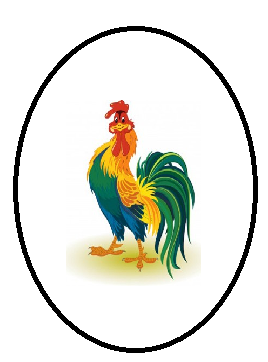 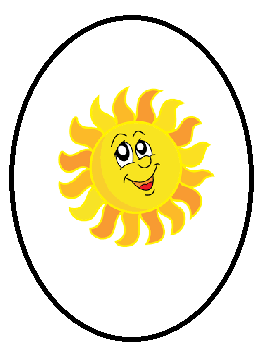 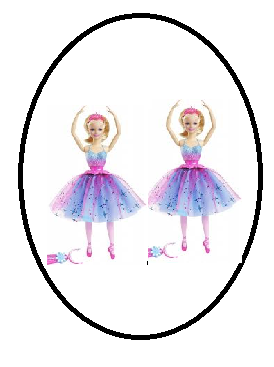 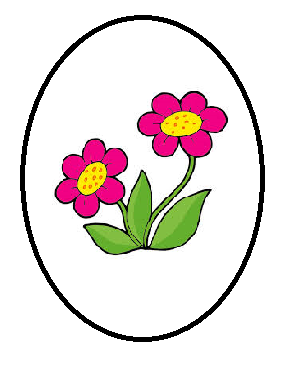 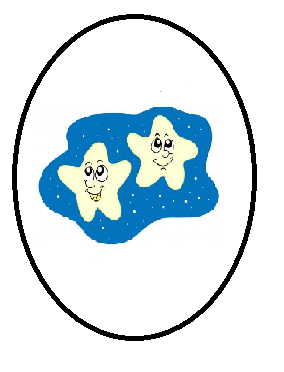 